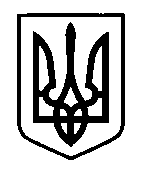 УКРАЇНАПрилуцька міська радаЧернігівська областьУправління освіти Про участь вихованця ДЮСШ у змаганнях з легкої атлетики	Відповідно до Регламенту проведення командного чемпіонату України з легкої атлетики серед юнаків та дівчат 2002 р.н. та молодші і  подання адміністрації ДЮСШ від 21.09.2017 року №151НАКАЗУЮ:Відрядити вихованця ДЮСШ Ногу Романа та тренера-викладача ДЮСШ  Мачульного Є.В. з 28 по 30 вересня 2017 року в   м. Дніпро  для  участі у командному чемпіонаті України з легкої атлетики серед юнаків та дівчат 2002 р.н. та молодші.Витрати по відрядженню учня-спортсмена та тренера-викладача ДЮСШ  здійснити за рахунок управління освіти (кошторис ДЮСШ №33 від 20.09.2017 р.) Відповідальність за життя та здоров'я учня в дорозі до м. Дніпро, під час змагань та у зворотному напрямку покласти на тренера-викладача ДЮСШ Мачульного Є.В. Контроль за виконанням даного наказу покласти на спеціаліста І категорії управління освіти Гуляєву Т.М.Начальник управління освіти				 	С.М. Вовк22 вересня  2017 р.НАКАЗм. Прилуки№301